В ответ на запрос № 37799 от 02.08.2023г. на разъяснение положений Извещения о проведении закупки на поставку пищевой добавки (аскорбиновая кислота) путем запроса котировок в электронной форме, участниками которого могут являться только субъекты малого и среднего предпринимательства № 183-23 (далее – Извещение) сообщаем нижеследующее:И.о. главного врачаОГАУЗ «ИГКБ № 8»			                                                               _______________/С.В. ПогодаеваИсп.: Земцов А.В., юрисконсульт, (3952) 50-07-38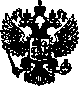 ОБЛАСТНОЕ ГОСУДАРСТВЕННОЕ АВТОНОМНОЕ УЧРЕЖДЕНИЕ ЗДРАВООХРАНЕНИЯ«ИРКУТСКАЯ ГОРОДСКАЯКЛИНИЧЕСКАЯ БОЛЬНИЦА №8»Ярославского ул., д.  300г. Иркутск, 664048,тел./факс (3952) 44-31-30, 44-33-39e-mail: info@gkb38.ru; http://www.gkb8.ruОКПО 05248704; ОГРН 1033801430145ИНН/КПП 3810009342/381001001________________ № __________На № __________ от___________№ п/пСодержание запроса на разъяснение положений ИзвещенияСодержание ответа на запрос:Уважаемый Заказчик у вас в извещении, в техническом задании указано соответствие Товара требованиям ТУ 9197-054-05800314-10 c Изменением № 1,2.  Данное требование ограничивает круг участников, что является ограничением конкуренции, так как данное ТУ соответствует производителю МАРБИОФАРМ. Прошу убрать данное ТУ для возможности нами подачи заявки.В Извещение о проведении закупки  на поставку пищевой добавки (аскорбиновая кислота) путем запроса котировок в электронной форме, участниками которого могут являться только субъекты малого и среднего предпринимательства № 183-23 будут внесены соответствующие изменения.